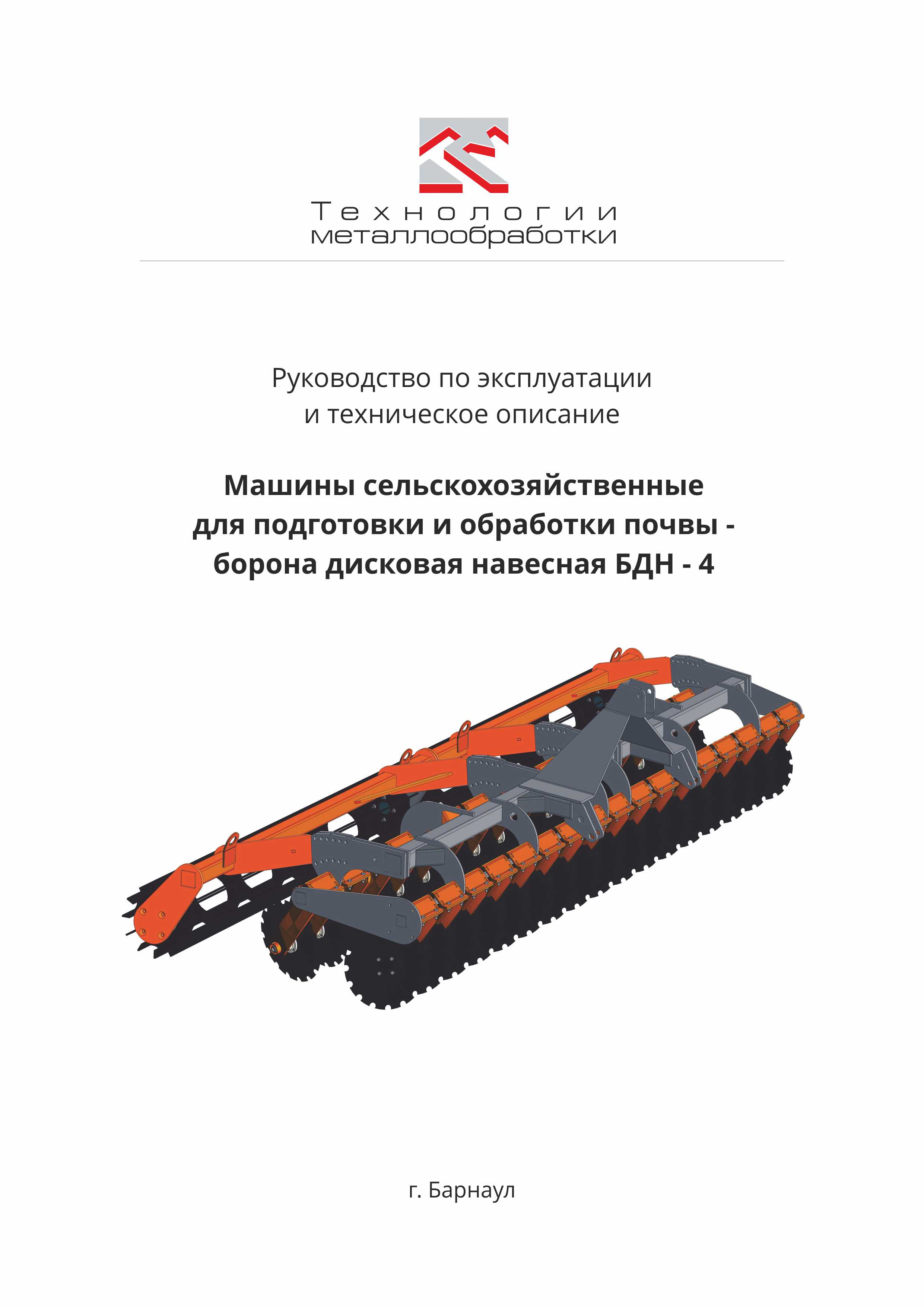 СодержаниеВведение	31.Технические данные	42. Устройство агрегата	53. Требования безопасности	64. Обкатка изделия	85. Подготовка к работе и режимы работы	96. Эксплуатация агрегата	107. Техническое обслуживание	118. Правила хранения	129. Транспортирование	1310. Комплектность	1411. Свидетельство о приемке	1512. Гарантии изготовителя	16ВведениеБлагодарим Вас за доверие, которое Вы оказали нашей компании, приобретя этот агрегат. Преимущества приобретенного Вами агрегата проявляются в полной мере только при надлежащем обслуживании и использовании. Настоящее руководство по эксплуатации предназначено для изучения принципа действия и правил эксплуатации машины сельскохозяйственной для подготовки и обработки почвы - бороны дисковой навесной БДН–4 (далее борона, агрегат, машина).Перед эксплуатацией агрегата внимательно ознакомьтесь с руководством по эксплуатации. Безопасная и экономичная работа агрегата достигается точным соблюдением приведенных в руководстве указаний.Борона предназначена для обработки почвы на глубину до 12 см Технологические работы, по обработке почвы, включают, в себя:– поверхностное рыхление почвы;– глубокое рыхление почвы;– выравнивание поверхностного слоя почвы;– уничтожение проростков и всходов сорняков;– заделка в почву удобрений;– разбивание комков.Борона может эксплуатироваться во всех почвенно-климатических зонахРоссии, за исключением каменистых, при влажности почвы не более 35%. Твердость почвы в обрабатываемом слое до 0,5 МПа. Уклон поверхности поля не более 15°. В обрабатываемом слое почв не допускаются камни. Условия эксплуатации агрегата – макроклиматические районы с умеренным климатом – У; категория размещения – 1 по ГОСТ 15150-69.Борона в зависимости от состояния почвы и глубины обработки и ширины захвата агрегатируется с тракторами, оснащенными двигателями мощностью от 80 л/с (58кВт).Технические данныеТаблица 1- Основные характеристики и параметры* – 2 крайних рабочих органа являются выравнивающими;**– в зависимости от плотности почвы и глубины обработки;***–при транспортировки агрегата по дорогам общего пользования.Устройство агрегатаБорона дисковая навесная  (рисунок 1) состоит из рамы 1, рам катков 2, кронштейна выравнивающего диска 3, рабочих органов–дисков 4,5, катков 6. Для перевода агрегата в транспортное положение необходимо поднять агрегат навесным устройством трактора. 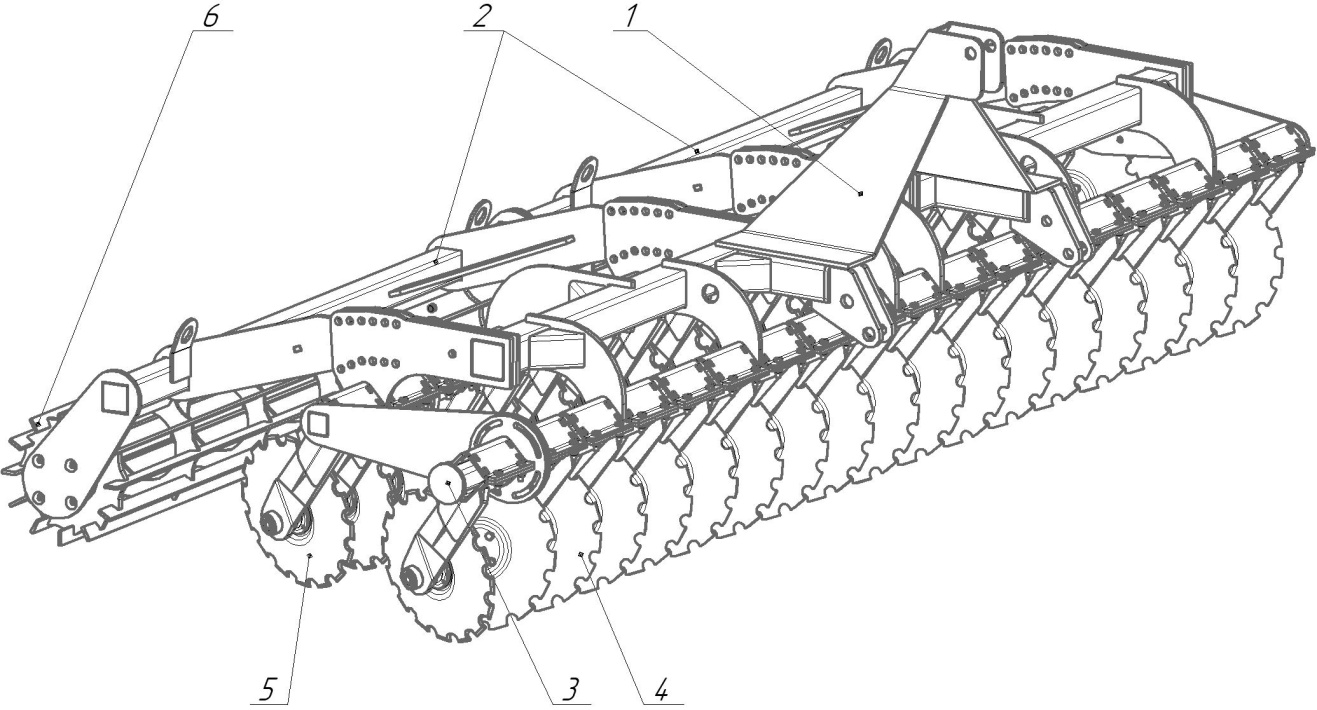 Рисунок 1 – Устройство бороны дисковой навесной БДН–41 – Рама; 2 – рама катка; 3 – кронштейн выравнивающего диска; 4,5 – рабочие органы – диски; 6 – каток пластинчатый.Требования безопасности        3.1 Общие сведения:При эксплуатации агрегата необходимо руководствоваться общими положениями «Правила охраны труда в сельском хозяйстве», а также изложенными нижетребованиями настоящего руководства.        3.2 Подготовка персонала:Агрегат должен обслуживаться трактористом-машинистом категории «В», который изучил данное руководство по эксплуатации. Каждый работник, допущенный к обслуживанию машины, должен быть проинструктирован ответственным должностным лицом на рабочем месте правильному и безопасному обслуживанию агрегата и предупрежден об установленных сигналах.3.3 Самовольное изменение конструкции машин потребителем ЗАПРЕЩАЕТСЯ!3.4 При разгрузке и расконсервации ЗАПРЕЩАЕТСЯ:- использовать для строповки другие места на конструкции агрегата кроме указанных.3.5 Правила безопасности при монтаже и сборке.ЗАПРЕЩАЮТСЯ:– любые монтажные и слесарные работы при прицепленном тракторе с работающим двигателем, на движущемся агрегате, при поднятом агрегате;3.6 Правила безопасности при работе.ЗАПРЕЩАЕТСЯ:– работа неисправного агрегата;– нахождение под агрегатом во время очистки дисков или катка;– производить круговую вспашку, повороты, сдачу назад при заглубленной бороне дисковой;– находиться впереди агрегата во время движения;– стоять возле бороны дисковой при переводе ее из транспортного положения в рабочее и обратно; НЕОБХОДИМО:– вовремя очищать и восстанавливать таблички и надписи по техникебезопасности, сигнальную окраску и щитки, знаки строповки.3.7 Правила безопасности при опробовании, обкатке и транспортировке.ЗАПРЕЩАЕТСЯ:– движение со скоростью свыше 20 км/час;– перевозка людей и грузов;НЕОБХОДИМО:– согласовать маршрут движения по дорогам общей сети с ГИБДД;– при поворотах снижать скорость до минимальной;3.8 Правила безопасности при устранении неисправностей.НЕОБХОДИМО:– устранение неисправностей и обслуживание агрегата (регулировки, очистка рабочих органов) выполнять в индивидуальных средствах защиты – рукавицах.Обкатка изделия– провести навеску агрегата к трактору;– произвести боронование, проехав на рабочей скорости 40 . . . 50 м;–проверить состояние рабочих органов, затяжку болтов и при необходимости устранить неисправности;– произвести боронование, проехав 1,5 . . . 2 км;– провести повторную проверку. Подготовка к работе и режимы работы5.1 Подготовка к работе агрегата.На ровной площадке соедините трактор с бороной дисковой. К верхним и нижним отверстиям навески бороны дисковой присоедините тяги навески трактора, вставьте пальцы и застопорите их.Переведите навесной системой трактора борону дисковую в транспортное положение. Ограничительные цепи нижних тяг отрегулируйте так, чтобы в поднятом положении боковое качание тяг не превышало  в каждую сторону.5.2 Перевод агрегата из рабочего положения в транспортное и обратно.При переводе агрегата в транспортное положение:- жестко зафиксируйте навеску трактора в поднятом положении, т.е. заблокируйте упорный рычаг и рычаг штока вместе;- ведите трактор со скоростью не более 20км/ч;- транспортировку бороны дисковой по дорогам общего пользования производить в соответствии с “Правилами дорожного движения";- при длительной остановке не оставляйте борону дисковую в поднятом положении.Эксплуатация агрегатаЭксплуатация агрегата должна производиться механизатором с учетом требований безопасности (п.3).6.1 Режимы эксплуатации и регулировки.Режимы эксплуатации и регулировки.Агрегат по своему назначению может использоваться для различных видов агротехнических операций и на различных почвах. Оптимальный выбор регулировки бороны под определенный вид агротехнических операций гарантирует не только качество произведенных работ, но и долговременную эксплуатацию агрегата.Выбор основных параметров регулировки бороны для ее правильной эксплуатации является не только самым ответственным этапом, но и сложным, учитывая, что при этом должны быть, учтены не только виды операции, но и свойства почвы по трудоемкости ее обработки (тяжелая, средне тяжелая, средняя, легкая), а также состояние поля после предшествующей агротехнической операции. Ведущий специалист (агроном) должен выбрать, оптимальный скоростной режим обработки, глубину обработки почвы, исходя не только из предстоящего вида операции, но и возможности применяемого оборудования и общих рекомендаций в соответствии с комплектацией агрегата.Техническое обслуживаниеВНИМАНИЕ! Перед выполнением технического обслуживания или ЛЮБЫХрегулировок механизмов агрегата НЕОБХОДИМО остановить двигатель трактора ивключить стояночный тормоз!Каждый механизатор, допущенный к обслуживанию бороны, должен знать устройство агрегата, правила и приемы сборки, регулировки, эксплуатации и безопасныеметоды труда, изложенные в настоящем руководстве по эксплуатации. Мелкий ремонт, необходимость которого может возникнуть в полевых условиях (при работе или транспортировке), выполняется трактористом данного агрегата.Выполнение данной работы, а также более сложных работ в полевых условияхпроизводить передвижными ремонтными мастерскими. При наиболее сложных видах  ремонта (разборно-сборочные работы и т.п.) работы производить в специализированных мастерских по ремонту техники.7.1 В течении всего срока эксплуатации агрегата необходимо проводить ежесменное(ЕТО) и межсезонное (СО) технические обслуживания.7.2 Ежесменное техническое обслуживание (ЕТО):- очистить рабочие органы и габаритные знаки от грязи, растительных остатков, веток и т.п.;- проверить крепление болтов, при необходимости подтянуть.7.3 Межсезонное техническое обслуживание (СО):- выполнить работы ежесменного технического обслуживания;- проверить надежность крепления всех болтовых соединений и принеобходимости подтянуть их;- восстановить поврежденное лакокрасочное покрытие.Правила храненияВНИМАНИЕ! Для повышения срока службы агрегата, его работоспособности в хозяйствах необходимо обеспечивать сохранность бороны в период хранения. Хранение бороны должно производиться в соответствии с ГОСТ 7751-85. Все детали и сборочные единицы должны быть очищены от пыли, грязи, масла, растительных остатков, ржавчины. Все трущиеся поверхности деталей и сборочных единиц должны быть очищены и покрыты антикоррозийным составом, предохраняющим от ржавчины. Поврежденная окраска должна быть восстановлена.Хранить агрегат рекомендуется в закрытом помещении или под навесом.Допускается при межсменном хранении сроком до 10 дней хранить изделие на открытых площадках или непосредственно на месте проведения работ.Агрегат устанавливают на подставках.В период хранения необходимо производить осмотр агрегата не реже одного раза в два месяца в закрытых помещениях, а под навесом - ежемесячно. Обнаруженные недостатки устранить и возобновить антикоррозионное покрытие по мере надобности.Работы, связанные с хранением машин, производить с учетом требований ГОСТ 12.3.002-75, «Санитарных правил организации технологических процессов и гигиенических требований к производственному оборудованию», а также «Правил техники безопасности при работе на тракторах, сельскохозяйственных и специализированных машинах».Транспортирование- Агрегат отгружается потребителю предприятием - изготовителем в максимально собранном виде. По требованию потребителя агрегат может отгружаться в собранном виде.- агрегат может отгружаться с предприятия – изготовителя, как в закрытых, так и в открытых вагонах (платформах, полувагонах), а также на грузовых автомобилях и другим транспортом.Комплектность
10.1 Комплект грузовых мест агрегата должен соответствовать комплектовочной ведомости.
10.2  В комплект поставки входит:– Борона дисковая навесная БДН-4;– Комплект ЗИП;– Паспорт;– Руководство по эксплуатации.Свидетельство о приемкеБорона дисковая навесная БДН-4.Заводской номер: _____________________Агрегат изготовлен в соответствии с требованиями государственных стандартов, действующих технических условий ТУ 28.30.32-002-14729638-2019 и признан годным к эксплуатацииНачальник ОТК МП ______________                                                         ________________          личная подпись                                                 расшифровка подписи_________________    год, месяц, число Гарантии производителя12.1 Гарантийный срок эксплуатации агрегата 18 месяцев со дня ввода в эксплуатацию, если иное не установлено условиями заключенного договора (контракта). 12.2 Претензии потребителя в гарантийный период предъявляются в соответствии с законодательством РФ, регулирующим договорные отношения между сторонами, и в соответствии с условиями заключенного договора (контракта). 12.3 Срок службы агрегата - не менее 8 лет. Кроме рабочих органов и подшипниковых узлов агрегата. Приложение 1 Крутящие моменты затяжки резьбовых соединений Н*М (КГС*М)К сведению потребителя!Техническое совершенствование агрегата может привести к небольшим расхождениям между конструкцией и настоящим техническим описанием. С рекламациями, замечаниями и предложениями обращайтесь по адресу:   656063, Алтайский край, г. Барнаул, ул. Космонавтов 18 корпус 2.    т/ф (38582) 599-227; (3852) 599-226.№ПоказательЕд. изм.Значение№ПоказательЕд. изм.БДН–41Габаритные размеры  -Длинамм2000±100-Ширинамм4400±100-Высотамм1300±502Кол-во рабочих органов (дисков)шт34+2*3Диаметр дискамм4304Ширина захватам45Вес агрегатакг1600±806Глубина обработкисмдо 127Производительностьга/часдо 5 8Требуемая мощность трактора**л.с.от 1309Номинальное тяговое усилие трактора***т510Рабочая скоростькм/чДо 1211Транспортная скоростькм/чДо 20Номинальный диаметр резьбы, мм.Класс прочности по ГОСТ 1759Класс прочности по ГОСТ 1759Класс прочности по ГОСТ 1759Класс прочности по ГОСТ 1759Класс прочности по ГОСТ 1759Номинальный диаметр резьбы, мм.БолтБолтБолтБолтБолтНоминальный диаметр резьбы, мм.5.86.88.810.912.9Номинальный диаметр резьбы, мм.ГайкаГайкаГайкаГайкаГайкаНоминальный диаметр резьбы, мм.4;5;65;66;88;1010;1264,9 (0,5)7,84 (0,8)9,8 (1,0)12,25 (1,25)15, 69 (1,6)815,69 (1,6)17,65 (1,8)24,51 (2,5)35,3 (3,6)39,22 (4,0)1031,38 (3,2)35,3 (3,6)54,92 (5,6)68,64 (7,0)88,26 (9,0)1254,92 (5,6)60,8 (6,2)98,06 (10,0)122,58 (12,5)156,9 (16,0)1478,45 (8,0)96,06 (10,0)156,91 (16,0)196,13 (20,0)245,16 (25,0)16107,87 (11,0)137,29 (14,0)215,74 (22,0)313,81 (32,0)353,04 (36,0)18156,9 (16,0)196,13 (20,0)313,81 (32)431,49 (44,0)490,33 (50,0)20215,74 (22,0)274,58 (28,0)490,33 (50,0)608,01 (62,0)686,46 (70,0)22274,58 (28,0)353,04 (36,0)608,01 (62,0)784,53 (80,0)882,59 (90,0)24353,04 (36,0)431,49 (44,0)784, 53 (80,0)980,65 (100,0)-